Petek, 15. 5. 2020Pozdravljeni učenci.Včeraj sta nalogo oddali samo 2 učenki, kaj pa ostali? Obvezno je potrebno zapisati postopek, kako pridemo do rešitve.Preverimo rešitve naloge: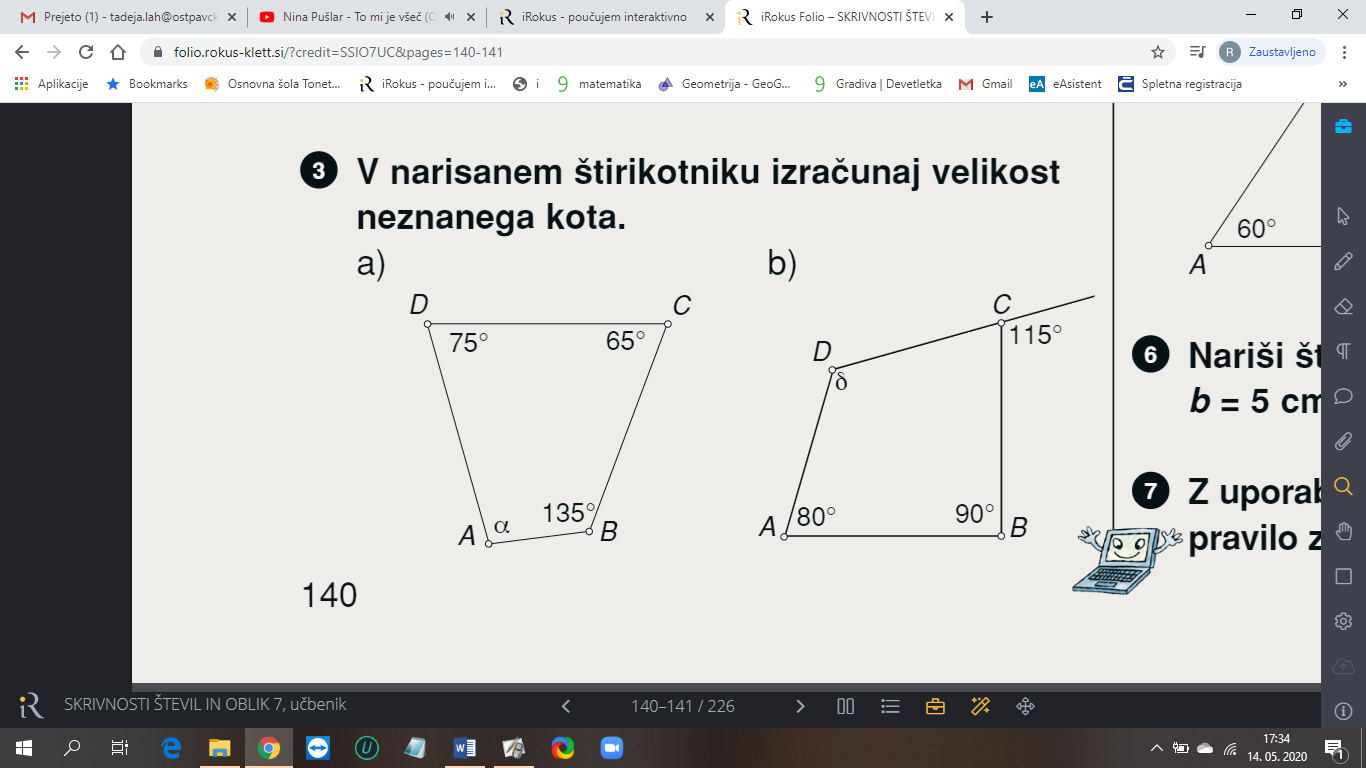 		zapiši enačbo 	Vstavi podatke    		reši enačboNajprej izračunamo notranji kot Nato šele lahko izračunamo kot Ponovimo kaj smo se naučili o kotih štirikotnikaVsota notranjih kotov štirikotnika je 360°.V vsakem oglišču je vsota notranjega in zunanjega kota enaka 180°.Vsota znanjih kotov štirikotnika je 360°. Rešimo nekaj nalog o kotih v štirikotniku.Izračunaj velikosti označenih kotov. Pozor: kotov ne merimo, ker niso narisani v merilu.Primer 1: 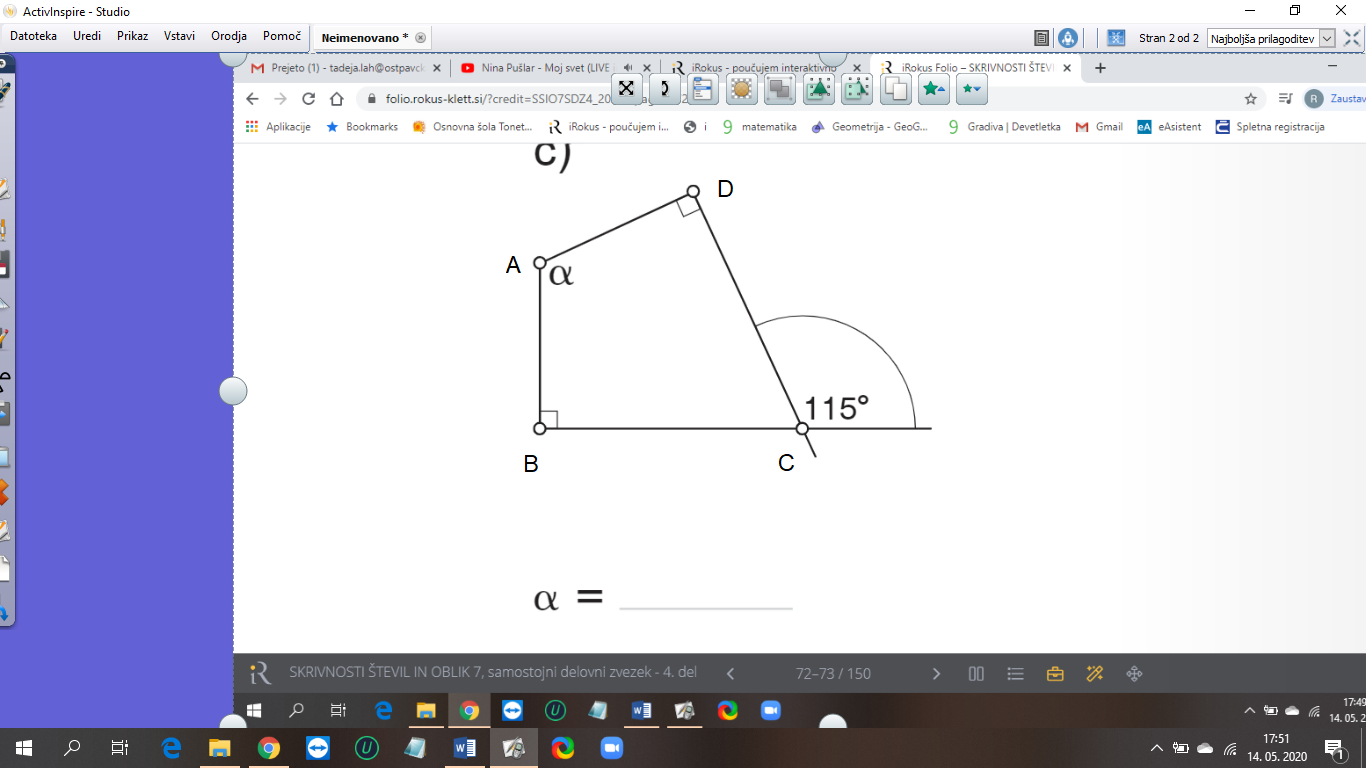 Zapiši velikosti kotov, ki jih poznamo:Najprej moramo izračuanti velikost kota .Šele sedaj lahko izračunamo velikost kota Primer 2: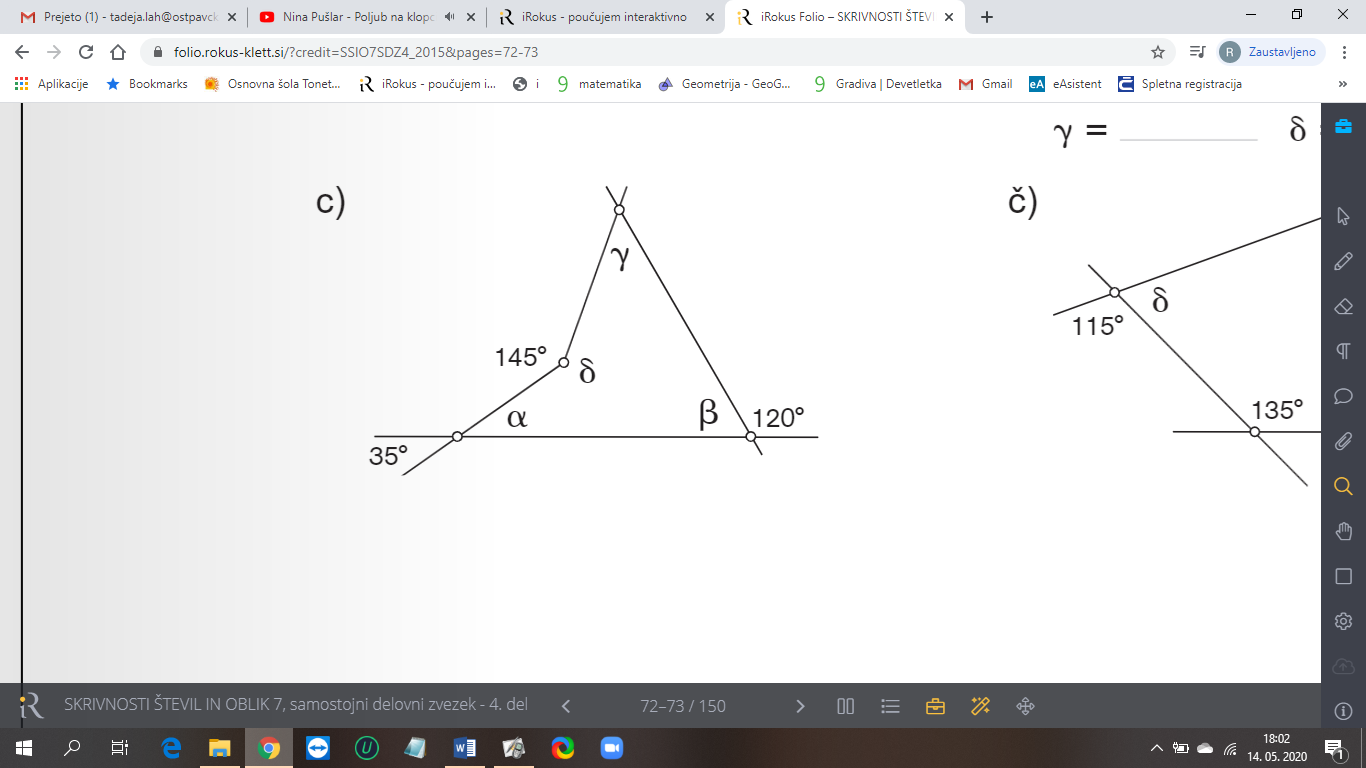 Predlagam, da uporabite barve in narišete naslednje .  Jaz sem z barvami napisal kaj    pomeni določena slika. Če narišemo polkrog, to vemo, da  je  180°.   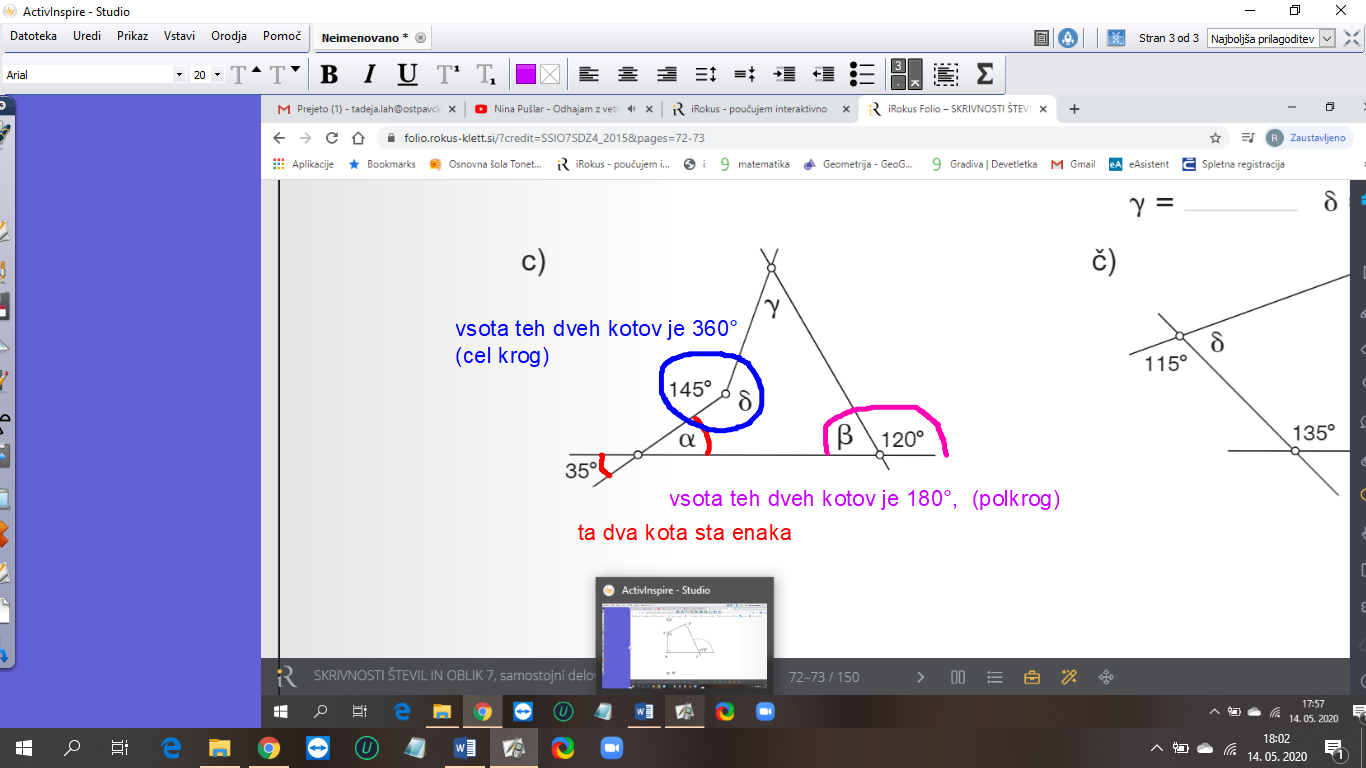 Velikost kota Izračunamo kot  Izračunamo kot  Izračunamo še kot Naloga : izračunaj velikosti označenih kotov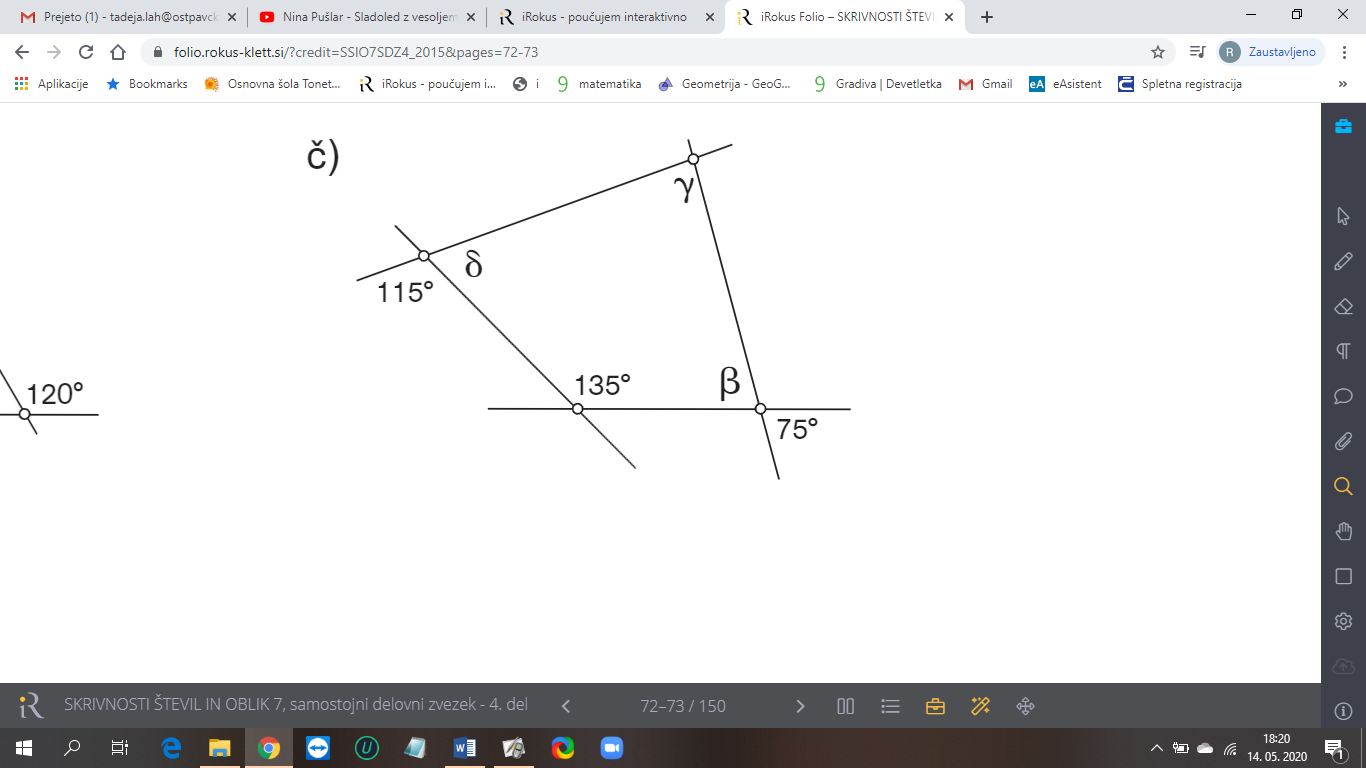 